Vente de gâteaux pour la fête des mères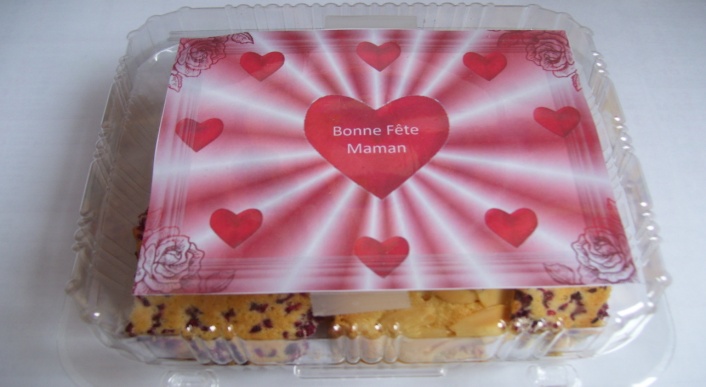 Nom et coordonnées du vendeur :Comme chaque année à l’occasion de la fête des mères, le club solidarité et APPUIS vous proposent de soutenir leurs projets solidaires en achetant une boîte de petits fours.Boîte de  de petits fours: assortiment de 3 sortes de tuiles: tuiles aux amandes, tuiles aux framboises et tuiles au chocolat.Les commandes sont à transmettre à Denise et les gâteaux sont à récupérer à votre convenance soit auprès de Denise soit dans la galerie marchande du petit Carrefour (Carrefour Nord) avenue de Paris le jeudi 23, le vendredi 24 ou le samedi 25 mai.Pour tout renseignement complémentaire, vous pouvez appeler Denise au 06 83 02 03 31Nom et adresse de l'acheteur :Nombre de boîtes….X 4 euros  =       eurosNom et adresse de l'acheteur :Nombre de boîtes….X 4 euros  =        eurosNom et adresse de l'acheteur :Nombre de boîtes….X 4 euros  =        eurosNom et adresse de l'acheteur :Nombre de boîtes….X 4 euros  =       eurosNom et adresse de l'acheteur :Nombre de boîtes….X 4 euros  =        eurosNom et adresse de l'acheteur :Nombre de boîtes….X 4 euros  =        eurosNom et adresse de l'acheteur :Nombre de boîtes….X 4 euros  =       eurosNom et adresse de l'acheteur :Nombre de boîtes….X 4 euros  =        euros